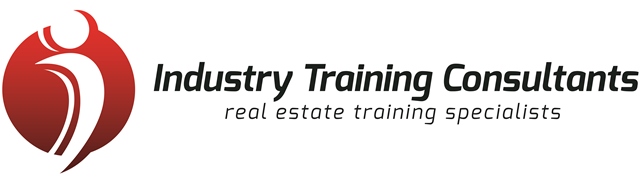 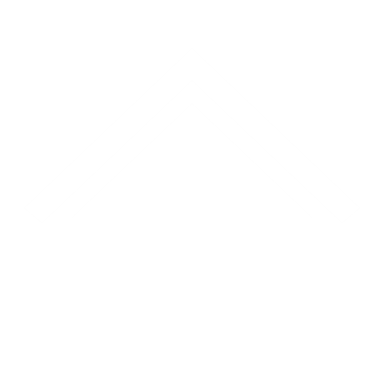 Industry Training Consultants Class BookingsIt’s easy to make this template your own. Just follow the examples provided below to book in your staff training. By filling out this form, it will help you keep track of your staff’s training and provide us with the relevant information required, to book in staff members.It will also allow us to follow up with staff who are yet to complete their enrolment forms.Please Note: Enrolment forms MUST be submitted before the commencement of a course. Students who fail to complete an enrolment form before the booked course CAN NOT attend class.USI Numbers are only required for the following courses;Certificate IV in Real Estate Practices Assistant Agent Course Assistant Agent CPD Class 1Training DateVenueCourse Course Course Course [Date the class will be running][In House / ITC Head Office or Other][Course Name][Course Name][Course Name][Course Name]ExampleWednesday 12th November 2024In HouseCertificate IV in Real Estate PracticeCertificate IV in Real Estate PracticeCertificate IV in Real Estate PracticeCertificate IV in Real Estate PracticeStaff NameEmailContact NumberLicense NumberUSI NumberHas completed their enrolment form?ExampleJohn David Doejohndoe@email.com04 0000 00000000000 expires 24/12/202400X000XXXX Complete [Full Name][Preferred email][Preferred phone number][License number and expiry date][USI number][Status, such as In Progress or Complete][Full Name][Preferred email][Preferred phone number][License number and expiry date][USI number][Status, such as In Progress or Complete]Training DateVenueCourse Course Course Course [Date the class will be running][In House or ITC Head Office][Course Name][Course Name][Course Name][Course Name]ExampleThursday 5th June 2024ITC Head OfficeCPD Compulsory TopicsCPD Compulsory TopicsCPD Compulsory TopicsCPD Compulsory TopicsStaff NameEmailContact NumberLicense NumberUSI NumberHas completed their enrolment form?ExampleJane Daisy Doejanedoe@email.com04 0000 00000000000 expires 24/12/2024-Complete [Full Name][Preferred email][Preferred phone number][License number and expiry date][USI number][Status, such as In Progress or Complete][Full Name][Preferred email][Preferred phone number][License number and expiry date][USI number][Status, such as In Progress or Complete][Full Name][Preferred email][Preferred phone number][License number and expiry date][USI number][Status, such as In Progress or Complete][Full Name][Preferred email][Preferred phone number][License number and expiry date][USI number][Status, such as In Progress or Complete]